Sunday, January 6, 2013Sunday, January 6, 2013Monday, January 7, 2013Monday, January 7, 2013Tuesday, January 8, 2013Tuesday, January 8, 2013Wednesday, January 9, 2013Wednesday, January 9, 2013Thursday, January 10, 2013Thursday, January 10, 2013Friday, January 11, 2013Friday, January 11, 2013Saturday, January 12, 2013Saturday, January 12, 20136:00AMStitch! (R)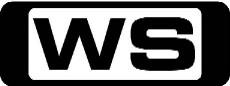 GBoogoo - Part 1When Stitch lands on a remote island, he must perform several good deeds in order to activate the Spiritual Stone that will gain him great power. 6:30AMHandy Manny (R)GFrancisco Comes To Town / Broken DrawbridgeJoin Handy Manny, who with the help of his amazing set of talking tools is the town's expert when it comes to repairs. 7:00AMWeekend Sunrise 'CC'Wake up to a better breakfast with Andrew O'Keefe and Samantha Armytage for all the latest news, sport and weather. 10:00AMParenthood (R) 'CC'**Double Episode**PGStep Right Up/ Clear Skies From Here On OutAmber revels in her new independence, while Sarah strives to remain a part of her life. Crosby is unsure how he feels about Jasmine dating and she wonders if she now fits in the Braverman family. Zeek lands his first commercial, prompting Camille to reflect on her own achievements. Sarah and Mark take their friendship to a new level while Haddie and Alex grow apart. Starring PETER KRAUSE, LAUREN GRAHAM, DAX SHEPARD, MONICA POTTER, ERIKA CHRISTENSEN, SAM JAEGER, SAVANNAH PAIGE RAE, SARAH RAMOS, MAX BURKHOLDER, JOY BRYANT, BONNIE BEDELIA, CRAIG T  NELSON, MAE WHITMAN, MILES HEIZER and TYREE BROWN and MAE WHITMAN.12:00PMNo Ordinary Family (R) 'CC'  **Double Episode**PG(V)No Ordinary Friends / No Ordinary BrotherThe Powells try to keep their family secrets safe when they make new friends but suspect these friends have their own secret lives. Meanwhile, Jim's brother discovers the Powell's powers, and Katie gets offered a promotion, but her VP may be hiding a secret agenda.  Starring MICHAEL CHIKLIS, JULIE BENZ, ROMANY MALCO, AUTUMN REESER, KAY PANABAKER, JIMMY BENNETT and STEPHEN COLLINS.2:00PMOutsourced (R)PGTodd's Holi WarTodd fights with another company that cut off All-American Novelties' access to the air conditioning in the building, while Rajiv tries to find an original way to propose to his girlfriend. Starring BEN RAPPAPORT, RIZWAN MANJI, PARVESH CHEENA, REBECCA HAZLEWOOD, ANISHA NAGARAJAN, DIEDRICH BADER and KEN KWAPIS.2:30PMSunday Afternoon Movie (R) 'CC' (2007)PG(S)Jane Austen's - Mansfield ParkAt the age of ten, Fanny Price is taken from the poverty of her childhood home and sent to live with her wealthy relatives at Mansfield Park in Northampton. Although she's aware of her debt of gratitude towards her aunt and uncle from the start, Fanny struggles to adjust to aristocratic protocol and the daily reminders of her inferiority to her relatives. As time goes by Fanny finds herself falling for her cousin Edmund, but he seems destined to marry somebody else. Starring BILLIE PIPER, MAGGIE O'NEILL, BLAKE RITSON and JAMES D'ARCY.4:30PMBetter Homes And Gardens (R) 'CC'GOur Italian Kath n Kimderella adventure continues as Australia's favourite butcher Kel Knight whips up a gourmet sausage feast. Rob sorts out a messy garage with a bargain solution. Graham shows what to plant in the vegie patch this weekend plus the best olive tree for your backyard. Fast Ed makes easy kebabs and jam rolettes.  Jason turns the wasted space under a deck into a cubby house. Karen makes almond bread. Tara takes a tired chest of drawers and adds the wow factor.  The Top 5 screening plants. Presented by JOHANNA GRIGGS, GRAHAM ROSS, DR HARRY COOPER, ROB PALMER, 'FAST' ED HALMAGYI, KAREN MARTINI, JASON HODGES and TARA DENNIS.6:00PMSeven News 'CC'Peter Mitchell presents today's news with David Brown updating the weather. Sport is with Sandy Roberts. 6:30PMProgram T.B.A. 8:00PMBorder Patrol 'CC'  **New Episode**PGFalse PassportOne man with a fake passport tries to get the better of customs, a first time traveller to NZ finds himself possibly facing a flight straight home and an exotic shipment gives MPI a lot of work. 8:30PMBones 'CC'  **Double Episode**M(V,D)The Feet On The Beach / The Truth In The MythSeven pairs of dismembered feet wash ashore after a flood on the U.S.-Canada border, six of which are research corpses from a nearby university body farm. A Canadian forensic podiatrist takes the remains back to Canada, and he and Brennan form an alliance and find a lead to the murderer from a pair of rare and expensive. Cam makes college plans for her daughter behind her back. Meanwhile, the remains of a mythbuster television show host are found in the wilderness, and it appears he has been killed by a creature he'd been trying to debunk. Starring EMILY DESCHANEL, DAVID BOREANAZ, MICHAELA CONLIN, T J  THYNE and TAMARA TAYLOR and JOHN FRANCIS DALEY.10:30PMNazi Hunters 'CC'  **Series Return**MKlaus BarbieAs the Gestapo chief in Lyon, Klaus Barbie has the blood of 10,000 French Jews on his hands. But rather than being imprisoned after the war, Klaus Barbie is instead hired by the CIA as an anti-communist agent. Eventually Barbie escapes to Latin America where he works for dictators and drug barons and lives undetected for decades. That is, until a middle class German housewife and mother vows to track him down. 11:30PMParking Wars (R)PGTonight, officers are on duty during Greek Week - and the chaos spills over to the Tow Lot. Meanwhile, an officer's patience is put to the test ticketing on the mean streets of Philly. 12:00AMThe Late Movie (R) (1969)GStrange HolidayTen young boys are shipwrecked on a deserted island. How will they survive the fierce elements and find their way back home? Starring PETER ALEXANDER, VAN ALEXANDER, SIMON ASPREY, MICHAEL BARRY, HARRY CRANE, CARMEN DUNCAN, JAEME HAMILTON, MARK HEALEY, MARK LEE, JAIME MASSANG and ROSS WILLIAMS.1:30AMRoom For Improvement (R) 'CC'GKensington - Students HouseGreat tips on saving heaps of cash by buying your new kitchen at auction. 2:00AMHome ShoppingShopping program. 3:00AMNBC Today 'CC'4:00AMNBC Meet The Press 'CC'5:00AMSunrise Extra 'CC'Bringing you the best moments of your mornings with the Sunrise team. 5:30AMSeven Early News 'CC'Natalie Barr and Mark Beretta present the latest news, sport and weather from around Australia and overseas. 6:00AMSunrise 'CC'Wake up to a better breakfast with Melissa Doyle and David Koch for all the latest news, sport and weather. 9:00AMThe Morning Show 'CC'PGSummerJoin Larry Emdur and Kylie Gillies to catch up on all the highlights from this year, including a variety of segments on the latest news, entertainment and other hot topics. 10:00AMDr Oz (R) 'CC'PGWhat's Happening To Our Nation's GirlsToday Dr Oz explores why puberty is now frequently occuring early in girls. Learn about the lifesaving steps which could help someone to survive a heart attack or a seizure. 11:00AMPerfect Couples (R)PGPerfect LiesJulia plans a bachelorette party for Amy in Vancouver, but Amy hasn't told her childhood friend that Julia is the MOH. At the bachelor party, Vance hopes to have a special moment with his friends. Starring DAVID WALTON, KYLE BORNHEIMER, CHRISTINE WOODS, MARY ELLIS, HAYES MACARTHUR and OLIVIA MUNN.11:30AMSeven Morning News 'CC'The latest news from around Australia and overseas. Presented by Ann Sanders. 12:00PMThe Midday Movie (R) 'CC' (2005)PG(V,D,L)Knights Of The South BronxA business man decides he wants to teach at a school in the tough area of South Bronx. Will it be a life changing decision for him? Starring TED DANSON, BRIAN MARKINSON, KEKE PALMER and MALCOLM DAVID KELLEY.2:00PMToday Tonight 'CC'The latest news and current social issues presented by a team of reporters. 2:30PMBush Doctors (R) 'CC'PGA truckie fights for survival after his semi-trailer wipes out on a country road and a shearer's future lies inside a brown paper bag. 3:00PMMinute To Win ItPG127 Hours To A Million Part 1Adventurer and survivor, Aron Ralston, the inspiration for the feature film 127 Hours plays for a million dollars for his charity. Hosted by GUY FIERI.4:00PMThe Zoo (R) 'CC'GJimiyu the giraffe plays rock star for a day as he heads to Sydney, and a baby owl must be taught to fly and hunt for food. 4:30PMSeven News At 4.30 'CC'The latest news, sport and weather from around Australia and overseas. 5:00PMCoxy's Big Break (R)GCoxy with the StarsCoxy meets Zoe Crammond from Packed to the Rafters and Luke Darcy from the Western Bulldogs. Rhys meets Cameron Ling from Geelong and Mel links up with Lisa Gormley from Home and Away. Presented by GEOFF 'COXY' COX. 5:30PMDeal Or No Deal (R) 'CC'GJoin Andrew O'Keefe in the exhilarating game show where contestants play for $200,000. 6:00PMSeven News 'CC'Peter Mitchell presents today's news with David Brown updating the weather. Sport is with Sandy Roberts. 6:30PMToday Tonight 'CC'The latest news and current social issues presented by a team of reporters. 7:00PMProgram T.B.A. **7:30PMMotorway Patrol 'CC'PGA drunk driver fears the wrath of mother, a drunken speeder loses a wheel and a broken down bus of Senegalese musicians perform an impromptu roadside jam. 8:00PMSCU: Serious Crash Unit (R) 'CC'PG(A)GlenbrookThe Serious Crash Unit investigates the cause of a fatal T-Bone collision on Glenbrook Road, which tragically killed an eighteen-year-old boy, Dylan Campbell. Was it slippery road conditions, alcohol or a failed overtaking manoeuvre that caused Dylan's vehicle to fishtail across lanes into the path of another car? 8:30PMProgram T.B.A. **9:30PMCastle 'CC'  **Double Episode**M(V,A)Kill Shot / Cuffed   (CSTL4-009 + CSTL4-010)A sniper on a killing spree is terrorising New York City. With the clock ticking down to the next murder and nothing to go on except a killer with no apparent motive but to instill terror, this could prove the team's toughest case yet. The hunt is made even more complicated when Beckett begins to experience increasingly strong moments of PTSD - moments she tries hard to hide from Castle and the detectives. Meanwhile, when Castle and Beckett wake up handcuffed together in a locked room with no memory of how they got there, they must piece together where they are and why, all while trying to escape. Starring NATHAN FILLION, STANA KATIC, SUSAN SULLIVAN, MOLLY QUINN, PENNY JOHNSON, TAMALA JONES, JON HUERTAS, SEAMUS DEVER, MICHAEL DORN, TROY WINBUSH, CHRISTINA FERRARO and ALEXIS CARRA and TONY ELIAS.11:30PMWhitneyPGUp All NightExcited for her upcoming nuptials, Lily asks Whitney to be her maid of honour and plan an engagement party for her and her fiance, Neal. All the party planning stresses Whitney out causing sleepless nights, so Alex suggests that she go see her therapist, Dr. Price for some help - but a prescribed solution causes even more mayhem. Meanwhile, Roxanne decides to take charge of her potential future and finds an unlikely support system in Mark. Guest starring CHELSEA HANDLER. Also starring WHITNEY CUMMINGS, CHRIS D'ELIA, ZOE LISTER-JONES, RHEA SEEHORN, MAULIK PANCHOLY and DAN O'BRIEN.12:00AMSpecial (R)GRhythm Of Life: 24 Hours On A Coral ReefBen Cropp brings us a fascinating special on the beautiful Great Barrier Reef. 1:00AMHome ShoppingShopping program. 3:30AMThe Real Seachange (R) 'CC'GIan and Michele think they've discovered their Eden but when reality bites - have they got the right stuff to survive? 4:00AMNBC Today 'CC'International news and weather including interviews with newsmakers in the world of politics, business, media, entertainment and sport. 5:00AMSunrise Extra 'CC'Bringing you the best moments of your mornings with the Sunrise team. 5:30AMSeven Early News 'CC'Natalie Barr and Mark Beretta present the latest news, sport and weather from around Australia and overseas. 6:00AMSunrise 'CC'Wake up to a better breakfast with Melissa Doyle and David Koch for all the latest news, sport and weather. 9:00AMThe Morning Show 'CC'PGSummerJoin Larry Emdur and Kylie Gillies to catch up on all the highlights from this year, including a variety of segments on the latest news, entertainment and other hot topics. 10:00AMDr Oz (R) 'CC'PGThe Most Unnecessary Heart Procedure: The Danger Of StentsThe controversy surrounding stent procedures. The secret reason your hair is thinning over 40 and hair complaints from women over 40. Plus, Dr Oz discusses the diet foods making you fat. 11:00AMPerfect Couples (R)PGPerfect ExesAfter finding out that Amy has invited her ex-boyfriends to their wedding, Vance bonds with them but worries that he will become one. Rex finds out that Leigh keeps a file of her ex-boyfriends. Starring DAVID WALTON, KYLE BORNHEIMER, CHRISTINE WOODS, MARY ELLIS, HAYES MACARTHUR and OLIVIA MUNN.11:30AMSeven Morning News 'CC'The latest news from around Australia and overseas. Presented by Ann Sanders. 12:00PMThe Midday Movie (R) 'CC' (1992)PG(L,S)HousesitterA hopeless romantic gets more than he bargained for when his one night stand, a waitress decides to masquerade as his new wife. Starring STEVE MARTIN, GOLDIE HAWN, DANA DELANY, JULIE HARRIS, DONALD MOFFAT, PETER MACNICOL, RICHARD B  SHULL and LAUREL CRONIN.2:00PMToday Tonight 'CC'The latest news and current social issues presented by a team of reporters. 2:30PMBush Doctors (R) 'CC'PGRoos on the road trigger a dramatic air rescue and a deadly spider sinks its fangs into a young boy. 3:00PMMinute To Win ItPG127 Hours To A Million Part 2Adventurer and survivor, Aron Ralston, the inspiration for the feature film 127 Hours continues to play for a million dollars for his charity. 4:00PMThe Zoo (R) 'CC'GVictoria the sun bear has broken her tooth, and it will take more than honey to get her to the dentist. Hosted by MELISSA DOYLE.4:30PMSeven News At 4.30 'CC'The latest news, sport and weather from around Australia and overseas. 5:00PMCoxy's Big Break (R)GFavourite StreetsCoxy visits Australia's favourite streets. First, he mixes old with new at one of Canterbury's best kept secrets. Coffee and culture are big draw cards to this lovely little road. Next is a street best described as Melbourne's Old New York, where Coxy gets a new hair-do, St Kilda style. James gets a fiery welcome in a morning workout. He then heads to one of Melbourne's streets by the bay to reward himself with 90 minutes of massage bliss. Coxy then pays tribute to Melbourne's sweetest corner where he taste tests a few little pieces of heaven. Presented by GEOFF 'COXY' COX.5:30PMDeal Or No Deal (R) 'CC'GJoin Andrew O'Keefe in the exhilarating game show where contestants play for $200,000. 6:00PMSeven News 'CC'Peter Mitchell presents today's news with David Brown updating the weather. Sport is with Sandy Roberts. 6:30PMToday Tonight 'CC'The latest news and current social issues presented by a team of reporters. 7:00PMProgram T.B.A. 7:30PMProgram T.B.A. 8:30PMProgram T.B.A. 10:50PMBody Of Proof (R) 'CC'MLove BitesA pharmaceutical rep is found dead in the Schuykill River, but when Megan Hunt and the team investigate, there's no blood found in her body. The team must locate the original crime scene to see if they can find the cause of death, but with suspects who have access to hundreds of unknown drugs, they may never know who or what killed her. Starring DANA DELANY, JERI RYAN, JOHN CARROLL LYNCH, NICHOLAS BISHOP, SONJA SOHN, GEOFFREY AREND, WINDELL D MIDDLEBROOKS, JOANNA CASSIDY and JEFFREY NORDLING and NATHALIE KELLEY.11:50PMI Just Want My Pants Back  **Final**M(S)Jerk Or DorkJason and Tina's big celebratory night out at Lench's party goes off the rails. Tina's worried that things are moving too quickly with Paul, and begins to implode - Courtney Love style. Jason sees Jane and tries to finally get an answer to what happened between them. Meanwhile, to help Eric figure out his med school dilemma, Stacey invites over an old beloved professor, who brings along a disturbing date. Starring PETER VACK, KIM SHAW, KELLI BARRETT and JORDAN CARLOS.12:20AMSons And Daughters (R) 'CC'GKathleen's reaction to the obvious attraction between Robin and Jill spells trouble for Jill.  Beryl's increasing uneasiness about Andy and John's new associations, proves to have foundation. Starring PAT MCDONALD, IAN RAWLINGS, LEILA HAYES, BRIAN BLAIN, DANNY ROBERTS and TOM RICHARDS and ROWENA WALLACE.1:00AMHome ShoppingShopping program. 4:00AMNBC Today 'CC'International news and weather including interviews with newsmakers in the world of politics, business, media, entertainment and sport. 5:00AMSunrise Extra 'CC'Bringing you the best moments of your mornings with the Sunrise team. 5:30AMSeven Early News 'CC'Natalie Barr and Mark Beretta present the latest news, sport and weather from around Australia and overseas. 6:00AMSunrise 'CC'Wake up to a better breakfast with Melissa Doyle and David Koch for all the latest news, sport and weather. 9:00AMThe Morning Show 'CC'PGSummerJoin Larry Emdur and Kylie Gillies to catch up on all the highlights from this year, including a variety of segments on the latest news, entertainment and other hot topics. 10:00AMDr Oz (R) 'CC'PG(A)Plastic Surgery: Cutting-Edge ProceduresPlastic surgeons discuss cutting-edge procedures. Dr Oz also talks about longevity boosters and cutting-edge weight-loss products and operations for memory enhancement. 11:00AMPerfect Couples (R)PGPerfect WeddingLeigh takes charge of the day as wedding planner as Vance and Amy struggle with cold feet. Dave and Julia argue about their toasts to the happy couple. Rex is determined to be part of the wedding. Starring DAVID WALTON, KYLE BORNHEIMER, CHRISTINE WOODS, MARY ELLIS, HAYES MACARTHUR and OLIVIA MUNN.11:30AMSeven Morning News 'CC'The latest news from around Australia and overseas. Presented by Ann Sanders. 12:00PMThe Midday Movie (R) (1996)PG(A)Taken AwayA compelling drama based on a true story about couplewhose lives are suddenly turned when an innocent wife who suffers from a very weak heart, is kidnapped. Starring JILL EIKENBERRY, MICHAEL TUCKER, ROBERT WISDEN and JIMMY MARSDEN.2:00PMToday Tonight 'CC'The latest news and current social issues presented by a team of reporters. 2:30PMBush Doctors (R) 'CC'PGA mechanical bull ride lands a worker in hospital, an unborn baby's life hangs in the balance and a teenage boy suffers severe burns. 3:00PMMinute To Win ItPGMillion Dollar Redemption Part 1Heather from Detroit takes a shot at winning the top prize. Hosted by GUY FIERI.4:00PMThe Zoo (R) 'CC'GFor the first time in Australia, the birth of a baby gorilla is captured on camera - something that has never been done in the wild. 4:30PMSeven News At 4.30 'CC'The latest news, sport and weather from around Australia and overseas. 5:00PMCoxy's Big Break (R)GTake a break around Australia and beyond with Coxy, and discover the lastest and greatest in food, travel and entertainment. 5:30PMDeal Or No Deal (R) 'CC'GJoin Andrew O'Keefe in the exhilarating game show where contestants play for $200,000. 6:00PMSeven News 'CC'Peter Mitchell presents today's news with David Brown updating the weather. Sport is with Sandy Roberts. 6:30PMToday Tonight 'CC'The latest news and current social issues presented by a team of reporters. 7:00PMProgram T.B.A. 7:30PMSpecial (R) 'CC'PG(H)Cosentino - The Grand IllusionistCosentino - The Grand Illusionist will take you on a journey of incredible ingenuity, intimate magical mysteries and intense escapes - distorting all you thought was impossible for one man to achieve! Watch as he brings to life some of the most complex and riveting magic ever seen, with just the right amount of danger to keep you on the edge of your seat. With footage from one of his sold out theatre performances, street magic with unsuspecting shoppers, and a death defying escape that has to be seen to be believed, Cosentino proves why he is now Australia's number one illusionist and winner of prestigious international awards. 8:30PMGrimm 'CC'  **New Double Episode**M(V)Plumed Serpent / Island Of DreamsWhile investigating an arson-related homicide with Hank, Nick finds himself in the heated world of Portland fire-dancing where he meets a woman who might just be too hot to handle. After the grisly murder of a familiar shop owner, Nick joins forces with Monroe to help solve the murder. When the shop owner's sister comes to town, Nick thinks he may have found a new ally. Starring DAVID GIUNTOLI, RUSSELL HORNSBY, REGGIE LEE, SILAS WEIR MITCHELL, SASHA ROIZ, BITSIE TULLOCH, DAVID GREENWALT, JIM KOUF and BREE TURNER and CLAIRE COFFEE.10:30PMWorld's Wildest Police Videos (R) 'CC'MAn inmate launches a brutal sneak attack on a prison guard, a wanted forger gets run over by her own car, and a naked jogger receives a serious taser jolt of justice! 11:30PMOlivia Lee: Dirty, Sexy, Funny (R)MDoor bitch really gets the goat, Anna Editor's new PA finds working in fashion is a dog's life, and Cassandra Potts puts it in and shakes it all about. Hosted by OLIVIA LEE.12:00AMSons And Daughters (R) 'CC'**Double Episode**GConfrontation between Jim and Jeff leads to a drastic change in living arrangements. The failure of Barbara's attempt to remove Andy from the influence of his new friends on the farm, leads her to make a shattering decision. Stephen is pulled into breaking the law to rescue Andy. Fee's life is in danger, as Kathleen's tactics reach desperate proportions in her bid to win back her husband. Starring PAT MCDONALD, IAN RAWLINGS, LEILA HAYES, BRIAN BLAIN, DANNY ROBERTS, TOM RICHARDS and ROWENA WALLACE. 1:00AMHome ShoppingShopping program. 3:30AMThe Real Seachange (R) 'CC'PGAfter a disastrous opening night at his newly bought pub, Max does something crazy to win customers over. 4:00AMNBC Today 'CC'International news and weather including interviews with newsmakers in the world of politics, business, media, entertainment and sport. 5:00AMSunrise Extra 'CC'Bringing you the best moments of your mornings with the Sunrise team. 5:30AMSeven Early News 'CC'Natalie Barr and Mark Beretta present the latest news, sport and weather from around Australia and overseas. 6:00AMSunrise 'CC'Wake up to a better breakfast with Melissa Doyle and David Koch for all the latest news, sport and weather. 9:00AMThe Morning Show 'CC'PGSummerJoin Larry Emdur and Kylie Gillies to catch up on all the highlights from this year, including a variety of segments on the latest news, entertainment and other hot topics. 10:00AMDr Oz (R) 'CC'PGDr. Oz's Best Shortcuts EverToday's all about shortcuts: the ones to help you lose weight, the shortcuts Dr. Oz would never take and the shortcuts to relieve your #1 pain. Plus, 2-minute miracles - shortcuts to look younger. 11:00AMPerfect Couples (R)PGPerfect DaughterWhen Julia and Rex argue over their departed mother's belongings, Dave comes to Julia's rescue while Leigh taunts her about the relationship she had with the woman. Vance worries about his looks. Starring DAVID WALTON, KYLE BORNHEIMER, CHRISTINE WOODS, MARY ELLIS, HAYES MACARTHUR and OLIVIA MUNN.11:30AMSeven Morning News 'CC'The latest news from around Australia and overseas. Presented by Ann Sanders. 12:00PMThe Midday Movie (R) 'CC' (1994)PG(A,L)Baby BrokersA woman pays a couple's living expenses in order to adopt their unborn child. However, she soon realises she is being tricked. Starring CYBILL SHEPHERD, NINA SIEMASZKO, ANNA MARIA HORSFORD, JEFFREY NORDLING, TOM O'BRIEN, JOSEPH MAHER, SHIRLEY KNIGHT, GARY WERNTZ and LEAH LAIL.2:00PMToday Tonight 'CC'The latest news and current social issues presented by a team of reporters. 2:30PMBush Doctors (R) 'CC'PGAn accident leaves a strapper so frightened she won't ride again and an emergency airlift for an opal miner in need of stomach surgery. 3:00PMMinute To Win ItPGMillion Dollar Redemption Part 2Heather Santora-Baker, from Detroit, takes a shot at winning the top prize. Hosted by GUY FIERI.4:00PMThe Zoo (R) 'CC'GVets attempt to get an elephant pregnant with science alone. Then, Brooke the leopard seal needs to move to a new home. 4:30PMSeven News At 4.30 'CC'The latest news, sport and weather from around Australia and overseas. 5:00PMCoxy's Big Break (R)GTake a break around Australia and beyond with Coxy, and discover the lastest and greatest in food, travel and entertainment. 5:30PMDeal Or No Deal (R) 'CC'GJoin Andrew O'Keefe in the exhilarating game show where contestants play for $200,000. 6:00PMSeven News 'CC'Peter Mitchell presents today's news with David Brown updating the weather. Sport is with Sandy Roberts. 6:30PMToday Tonight 'CC'The latest news and current social issues presented by a team of reporters. 7:00PMProgram T.B.A. **7:30PMProgram T.B.A. **8:30PMProgram T.B.A. **11:05PMUp All Night 'CC'  **New Double Episode**PGTravel Day / First Birthday   (UPAN-016 + UPAN-017)It's Reagan and Chris versus the the airport when they travel with baby Amy for the first time. Ava agrees to be the minister for the wedding of her former band mate, Amanda, and past tensions come back to haunt them. Meanwhile, Kevin deals with Ava's feelings on marriage. Then, Chris to agrees to host a joint first birthday party for Amy, and Ava takes it up on herself to take the birthday party to the next level, while Nancy sees this as an opportunity to look for a man. Guest starring ALANIS MORISSETTE, JASON LEE and MOLLY SHANNON. Also starring CHRISTINA APPLEGATE, MAYA RUDOLPH, WILL ARNETT and JENNIFER HALL and NICK CANNON.12:00AMSpecial (R)GCannibal CrusadeTake an exciting journey to the seldom explored tropical jungles of Indonesian-controlled Irian Jaya. Presented by GREG GRAINGER.1:00AMHome ShoppingShopping program. 4:00AMNBC Today 'CC'International news and weather including interviews with newsmakers in the world of politics, business, media, entertainment and sport. 5:00AMSunrise Extra 'CC'Bringing you the best moments of your mornings with the Sunrise team. 5:30AMSeven Early News 'CC'Natalie Barr and Mark Beretta present the latest news, sport and weather from around Australia and overseas. 6:00AMSunrise 'CC'Wake up to a better breakfast with Melissa Doyle and David Koch for all the latest news, sport and weather. 9:00AMThe Morning Show 'CC'PGSummerJoin Larry Emdur and Kylie Gillies to catch up on all the highlights from this year, including a variety of segments on the latest news, entertainment and other hot topics. 10:00AMDr Oz (R) 'CC'PGUndercover ShowDr. Oz goes undercover: the nation's new top-secret bio-terror lab. Plus, dangerous mistakes you make at the drugstore and lunch mistakes which are making you fat. Plus, sex solutions for couples. 11:00AMPerfect Couples (R)PGPerfect PantsWhen Amy disapproves of Vance's new red pants, Leigh tells her to take a stand. Rex becomes homeowner's association president and must choose who is worse - his best friend or his sister. 11:30AMSeven Morning News 'CC'The latest news from around Australia and overseas. Presented by Ann Sanders. 12:00PMThe Midday Movie (R) 'CC' (1992)PG(L,V)Medicine ManA brilliant but unorthodox scientist racing against time in his bold research for a cure against cancer. Starring SEAN CONNERY, LORRAINE BRACCO, JOSE WILKER, RODOLFO DE ALEXANDRE, FRANCISCO TSIREN TSERE REREME, ELIAS MONTEIRO DA SILVA, EDINEI MARIA SERRIO DOS SANTOS, BEC-KANA-RE DOS SANTOS KAIAPO, ANGELO BARRA MOREIRA and JOSE LAVAT.2:30PMToday Tonight 'CC'The latest news and current social issues presented by a team of reporters. 3:00PMMinute To Win ItPGMother's Day Face-OffTwo Mother and daughter teams return to compete against each other for the ultimate Mothers Day prize - a million dollars. Hosted by GUY FIERI.4:00PMThe Zoo (R) 'CC'GA lion cub has a sore shoulder and the vets must discover why. Then, two White Rhinos are introduced and the keepers are hoping for a pregnancy. 4:30PMSeven News At 4.30 'CC'The latest news, sport and weather from around Australia and overseas. 5:00PMCoxy's Big Break (R)GTake a break around Australia and beyond with Coxy, and discover the lastest and greatest in food, travel and entertainment. 5:30PMDeal Or No Deal (R) 'CC'GJoin Andrew O'Keefe in the exhilarating game show where contestants play for $200,000. 6:00PMSeven News 'CC'Peter Mitchell presents today's news with David Brown updating the weather. Sport is with Sandy Roberts. 6:30PMToday Tonight 'CC'The latest news and current social issues presented by a team of reporters. 7:00PMProgram T.B.A. **7:30PMBetter Homes And Gardens Summer 'CC'GVisit the home of sporting legend Leigh Matthews. Fast Ed cooks chicken in plum sauce on the BBQ plus a simple chocolate cake recipe and Karen cooks pork cutlets in red wine sauce. Want original artwork but don't have the big bucks? See what you can create thanks to Tara's 3 easy projects. Dr Harry shows how to train cats at home. Rob makes an amazing bookcase out of letters. Graham finds a Tasmanian town where topiary is big news. Make your place home sweet gnome. Presented by JOHANNA GRIGGS, GRAHAM ROSS, DR HARRY COOPER, ROB PALMER, 'FAST' ED HALMAGYI, KAREN MARTINI, JASON HODGES and TARA DENNIS.8:30PMThe Friday Movie11:20PMCelebrity Juice 'CC'  **New Episode**MA(S,N)Larry Lamb, George Lamb and Janice DickinsonKeith Lemon hosts this hilarious celebrity panel show, where guests will be quizzed on their knowledge of the entertainment industry and their peers. This week, George Lamb, Larry Lamb, Rufus Hound and Janice Dickinson join team leaders Holly and Fearne, and they must answer questions about Jason Gardner and Alex Reid. Then, teams are quizzed on this week's celebrity news andKeith challenges George and Janice to dress up and model clothes and the audience decides who is. 12:00AMThe Late Movie (R) (1998)M(V,S,L)AsunderWhen a freak accident destroys everything in one man's life, the troubled marriage of his best friends threatens to be invaded. Starring BLAIR UNDERWOOD, DEBBI MORGAN, MICHAEL BEACH, MARVA HICKS, DESIREE MARIE VELEZ, IRA HAWKINS, JOE INSCOE, ALENE DAWSON and TORI REID.2:00AMHouse Calls To The Rescue (R) 'CC'GThe team rescue a couple from the root of all evil - right in their backyard, plus the ugly dining room that puts guests off their food, and a cure for dog breath. 3:00AMHome ShoppingShopping program. 4:00AMNBC Today 'CC'International news and weather including interviews with newsmakers in the world of politics, business, media, entertainment and sport. 6:00AMSaturday Disney 'CC'GGreat fun and entertainment including your favourite Disney shows. Hosted by SHAE BREWSTER, CANDICE DIXON and NATHAN MORGAN. 7:00AMWeekend Sunrise 'CC'Wake up to a better breakfast with Andrew O'Keefe and Samantha Armytage for all the latest news, sport and weather. 10:00AMDr Oz (R) 'CC'PGMarriage Stress TestHow to assess the health of your marriage. The secret reason why you're bloated: Celiac Disease. Also, round the clock stress soothers, how to conquer food cravings and the fastest way to burn 100 calories. 11:00AMMinute To Win ItPGThe Family That Plays TogetherThe Canter family, led by parents Barry and Danielle along with their four girls Tori, Taylor, Brooke and Bailey try to win the million dollars. Hosted by GUY FIERI.12:00PMUltimate Spider-ManGGreat ResponsibilityWhen Spider-Man accepts Nick Fury's offer to be trained by S.H.I.E.L.D. to become the Ultimate Spider-Man, he discovers that he will be joining forces with four other teenage super heroes. With the voices of DRAKE BELL, CLARK GREGG and JK SIMMONS.12:30PMThat '70s Show (R) 'CC'PGEric's Burger JobEric tells his friends he needs a job to help cover expenses, and there happens to be a position available at the new Fatso Burger. Starring TOPHER GRACE, MILA KUNIS, ASHTON KUTCHER, DANNY MASTERSON, LAURA PREPON, andDEBRA JO RUPP.1:00PMSaturday Afternoon Movie (R) 'CC' (2004)GReboundCoach Roy was once college basketball's top mastermind, but lately his attention has been on his next endorsements - not the next game. What is more, Roy has been banned from college ball until he can manage his anger on the court. When Roy reluctantly accepts a coaching offer from the Mount Vernon Junior High School Smelters basketball squad, he unexpectedly finds something he lost long ago: his love of the game. Starring MARTIN LAWRENCE, BRECKIN MYER, MEGAN MULLALLY and WENDY RAQUEL ROBINSON.3:00PMSaturday Afternoon Movie (R) (2008)GBeethoven's Big BreakAlthough animal handler Eddie works with lots of creatures, he has a strict NO PETS ALLOWED policy and won't let his son Billy keep adorable stray dog Beethoven and his family of puppies. But when dog-nappers steal the canine star of the movie Eddie's working on, the studio big shots must quickly find a replacement and unexpectedly cast the lumbering canine as their next big star. Through his rambunctious antics and larger- than-life personality, Beethoven not only crashes into Hollywood but into Eddie's heart as well. Starring JONATHAN SILVERMAN, EDDIE GRIFFIN, JENNIFER FINNEGAN, OSCAR NUNEZ, CAESAR MILAN and MOISES ARIAS.5:00PMNew Zealand On A Plate 'CC'GAucklandCelebrity Aussie chef Sean Connolly is the guest of Gareth Stewart, chef at Auckland's renowned Soul Bar and Bistro. They meet a yoghurt producer who believes flavour is everything, encounter some happy chooks, visit a boutique winery and sink their teeth into an exciting new apple variety. 5:30PMMercurio's Menu (R) 'CC'GSheppartonPaul continues his culinary journey to Greater Shepparton, which has an international reputation for quality fruit and dairy products. Paul collects fresh fruit straight from Olsen's Pheasant farm where Paul puts the Barbie to use to impress his hosts with a Southern France braised pheasant and pear dish. 6:00PMSeven News 'CC'Jennifer Keyte presents today's news with David Brown updating the weather. Sport is with Sandy Roberts.6:30PMFamily Movie Special 'CC'Details TBA8:30PMThe Saturday Movie 'CC'Details TBA11:20PMCelebrity Juice 'CC'  **New Episode**MA(S)Zoe Ball, Antony Cotton and Kimberly WyattKeith Lemon hosts this hilarious panel show, where guests are quizzed on their knowledge of their peers. Tonight, Anthony Cotton, Zoe Ball, Rufus Hound and Kimberley Wyatt join team leaders Holly and Fearne. First teams must guess which celebrities were in prison the longest, then are quizzed on this week's celebrity news. 12:00AMThe Late Movie (R) 'CC' (2008)M(L,S)Hey Hey It's Esther BlueburgerEsther's quest to fit in begins when she escapes her Bat Mitzvah and meets the unconventional Sunni and her mother, Mary. Starring DANIELLE CATANZARITI, CASSANDRA JINMAN, TALIA MONAGHAN, TONI COLLETTE, LAURA KETTLE, LUCY CAREY, TISHA ADEY, LETICIA MONAGHAN, CHRISTIAN BYERS, KEISHA CASTLE-HUGHES, ESSIE DAVIS, EDWIN HODGEMAN, RUSSELL DYKSTRA, VANESSA DOWNING, LING YEOW and YEN YEN STENDER.2:10AMHouse Calls To The Rescue (R) 'CC'GJo Griggs and the team help transform an ugly hot space into a dream courtyard, and discover Don Bradman's plate in the process. 3:30AMIt Is Written OceaniaPGThe Plague And The Passion A Religious Program.4:00AMHome ShoppingShopping program. 5:00AMBeyond Tomorrow (R) 'CC'GMeet the real Transformer Robots - built for search and rescue missions after natural disasters. Improve your golf with these great gadgets. 